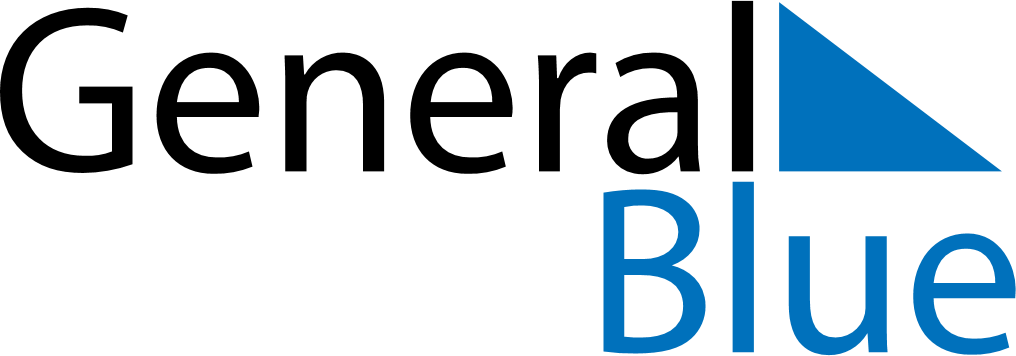 June 2024June 2024June 2024June 2024June 2024June 2024June 2024Nanum, Queensland, AustraliaNanum, Queensland, AustraliaNanum, Queensland, AustraliaNanum, Queensland, AustraliaNanum, Queensland, AustraliaNanum, Queensland, AustraliaNanum, Queensland, AustraliaSundayMondayMondayTuesdayWednesdayThursdayFridaySaturday1Sunrise: 6:47 AMSunset: 6:13 PMDaylight: 11 hours and 25 minutes.23345678Sunrise: 6:47 AMSunset: 6:13 PMDaylight: 11 hours and 25 minutes.Sunrise: 6:48 AMSunset: 6:13 PMDaylight: 11 hours and 25 minutes.Sunrise: 6:48 AMSunset: 6:13 PMDaylight: 11 hours and 25 minutes.Sunrise: 6:48 AMSunset: 6:13 PMDaylight: 11 hours and 24 minutes.Sunrise: 6:48 AMSunset: 6:13 PMDaylight: 11 hours and 24 minutes.Sunrise: 6:49 AMSunset: 6:13 PMDaylight: 11 hours and 24 minutes.Sunrise: 6:49 AMSunset: 6:13 PMDaylight: 11 hours and 24 minutes.Sunrise: 6:49 AMSunset: 6:13 PMDaylight: 11 hours and 23 minutes.910101112131415Sunrise: 6:49 AMSunset: 6:13 PMDaylight: 11 hours and 23 minutes.Sunrise: 6:50 AMSunset: 6:13 PMDaylight: 11 hours and 23 minutes.Sunrise: 6:50 AMSunset: 6:13 PMDaylight: 11 hours and 23 minutes.Sunrise: 6:50 AMSunset: 6:13 PMDaylight: 11 hours and 23 minutes.Sunrise: 6:50 AMSunset: 6:14 PMDaylight: 11 hours and 23 minutes.Sunrise: 6:51 AMSunset: 6:14 PMDaylight: 11 hours and 23 minutes.Sunrise: 6:51 AMSunset: 6:14 PMDaylight: 11 hours and 23 minutes.Sunrise: 6:51 AMSunset: 6:14 PMDaylight: 11 hours and 23 minutes.1617171819202122Sunrise: 6:51 AMSunset: 6:14 PMDaylight: 11 hours and 22 minutes.Sunrise: 6:52 AMSunset: 6:14 PMDaylight: 11 hours and 22 minutes.Sunrise: 6:52 AMSunset: 6:14 PMDaylight: 11 hours and 22 minutes.Sunrise: 6:52 AMSunset: 6:15 PMDaylight: 11 hours and 22 minutes.Sunrise: 6:52 AMSunset: 6:15 PMDaylight: 11 hours and 22 minutes.Sunrise: 6:52 AMSunset: 6:15 PMDaylight: 11 hours and 22 minutes.Sunrise: 6:52 AMSunset: 6:15 PMDaylight: 11 hours and 22 minutes.Sunrise: 6:53 AMSunset: 6:15 PMDaylight: 11 hours and 22 minutes.2324242526272829Sunrise: 6:53 AMSunset: 6:16 PMDaylight: 11 hours and 22 minutes.Sunrise: 6:53 AMSunset: 6:16 PMDaylight: 11 hours and 22 minutes.Sunrise: 6:53 AMSunset: 6:16 PMDaylight: 11 hours and 22 minutes.Sunrise: 6:53 AMSunset: 6:16 PMDaylight: 11 hours and 22 minutes.Sunrise: 6:53 AMSunset: 6:16 PMDaylight: 11 hours and 23 minutes.Sunrise: 6:54 AMSunset: 6:17 PMDaylight: 11 hours and 23 minutes.Sunrise: 6:54 AMSunset: 6:17 PMDaylight: 11 hours and 23 minutes.Sunrise: 6:54 AMSunset: 6:17 PMDaylight: 11 hours and 23 minutes.30Sunrise: 6:54 AMSunset: 6:17 PMDaylight: 11 hours and 23 minutes.